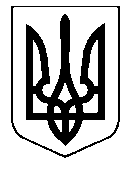 УКРАЇНАНОСІВСЬКА  МІСЬКА  РАДАНОСІВСЬКОГО  РАЙОНУ ЧЕРНІГІВСЬКОЇ  ОБЛАСТІВИКОНАВЧИЙ  КОМІТЕТР І Ш Е Н Н Я28 листопада 2017 року	№ 355Про  Положення про призначення та виплату стипендій обдарованим	 і талановитим учням Відповідно до  статті 32  Закону України «Про місцеве самоврядування в Україні», Закону України «Про добровільне об’єднання територіальних громад», на виконання Указу Президента України від 04.07.2005 № 1013 «Про невідкладні заходи щодо забезпечення функціонування та розвитку освіти в Україні», заслухавши та обговоривши інформацію начальника відділу освіти, сім’ї, молоді та спорту Носівської міської ради Гузь О.В., виконавчий комітет міської ради вирішив:Схвалити проект Положення про призначення та виплату стипендій Носівської міської ради обдарованим і талановитим учням  (додається).Подати проект Положення про призначення та виплату стипендій Носівської міської ради обдарованим і талановитим учням на розгляд постійних комісій та  міської ради.	3. Контроль за виконанням цього рішення покласти на заступника міського голови з питань гуманітарної сфери Міщенко Л.В.Перший заступникміського голови                                                                О.В. Яловський